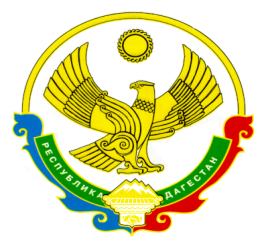 РЕСПУБЛИКА ДАГЕСТАНМуниципальное казенное общеобразовательное учреждение«Учкентская  средняя общеобразовательная школа»368089, РД, Кумторкалинский район, с.Учкент, www.uchkentshkola@mail.ru    12.12. 2022 г.                                                                         Исх  №109    «О предоставлении информации»     Во исполнение письма МКУ «Кумторкалинское УО» №1067 от 07.12.2022г. и письма Министерства образования и науки Республики Дагестан №06-16912/01-18/22 от 05.12.2022г., в МКОУ «Учкентская СОШ» с обучающимися с 1-11 классов были проведены классные часы, различные мероприятия, посвященные Урокам Доброты, приуроченный Дню Инвалидов, целью проведения которых было формирование у детей представления о добре и добрых поступках, расширение знаний о роли доброты в жизни каждого человека; воспитание взаимовыручки, взаимоуважения и понимания тяжелой жизненной ситуации другого человека. В 1-11 классах (677уч) прошли классные часы «Дарите людям доброту!» Рассказ сопровождался показом презентации о детях с ограниченными возможностями. Также дети приняли участие в конкурсе рисунков «Доброта спасет мир».   Информация о проведенных мероприятиях размещена на сайте школы https://uchke.dagestanschool.ru  и официальной странице в телеграмм https://t.me/mkou_uchkent_sosh            Директор школы                                    Солтанова Н.А